                                ПРЕСС-РЕЛИЗ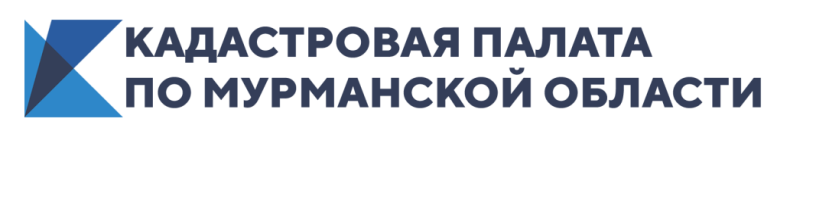 КАДАСТРОВАЯ ПАЛАТА ПО МУРМАНСКОЙ ОБЛАСТИ ИНФОРМИРУЕТ____________________________________________________________Как проверить подлинность электронной подписи в электронной выписке из ЕГРН?Усиленная квалифицированная электронная подпись – аналог собственноручной подписи, имеющий юридическую силу и действительный на всей территории страны. С помощью квалифицированного сертификата можно не только подписывать различные документы в электронном виде, но и получать государственные услуги Росреестра и других ведомств.Получив выписку из ЕГРН по электронной почте, заверенную электронной подписью, у заявителей часто возникает вопрос: как проверить подлинность электронной подписи?Кадастровая палата по Мурманской области рассказала, как это сделать.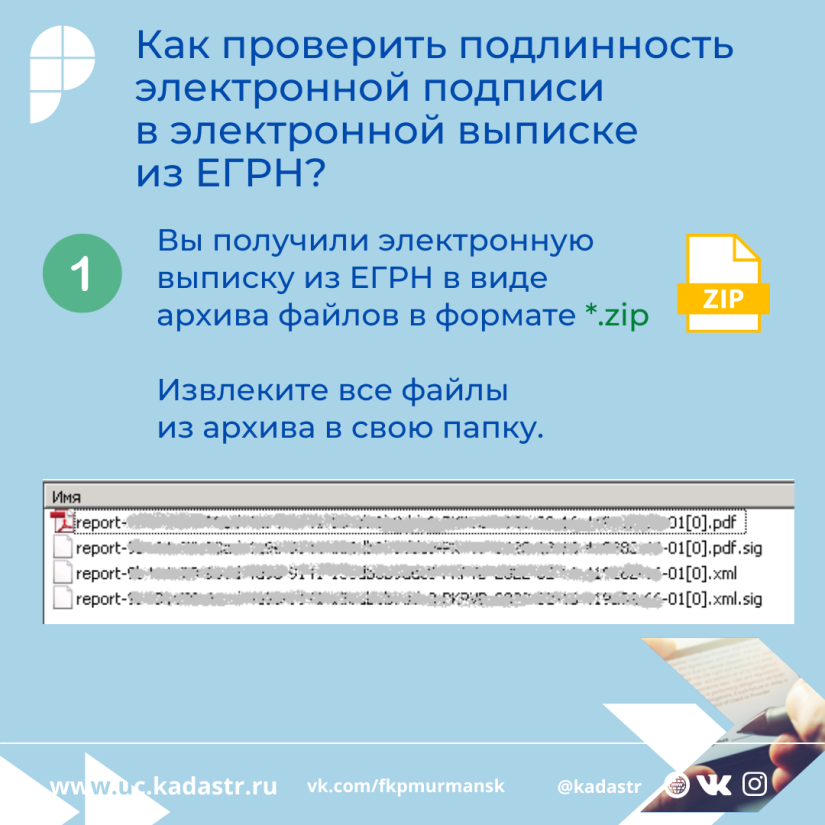 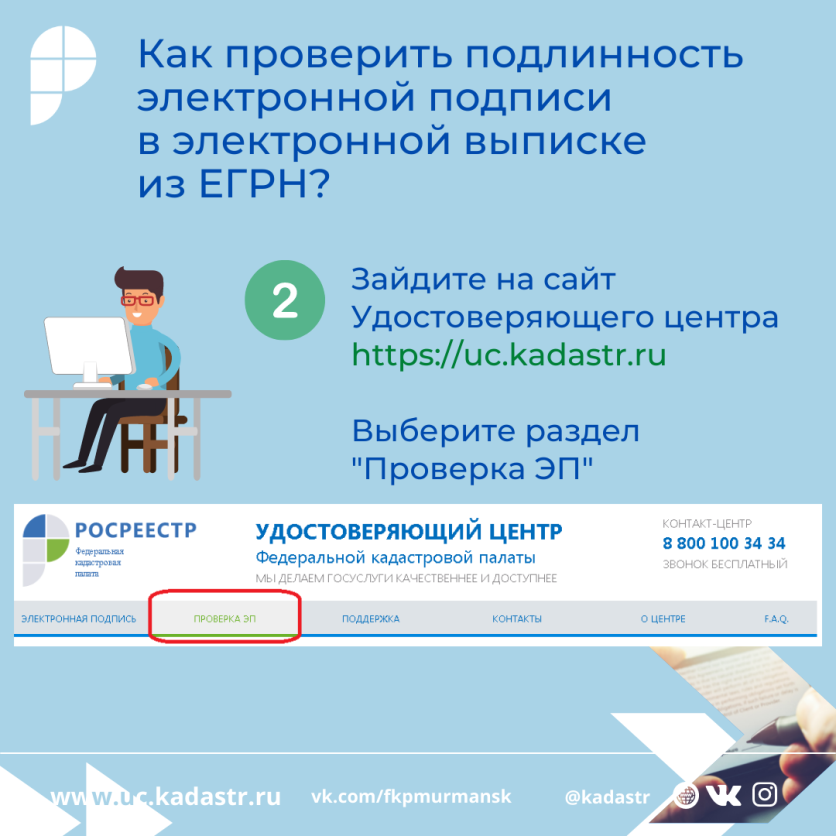 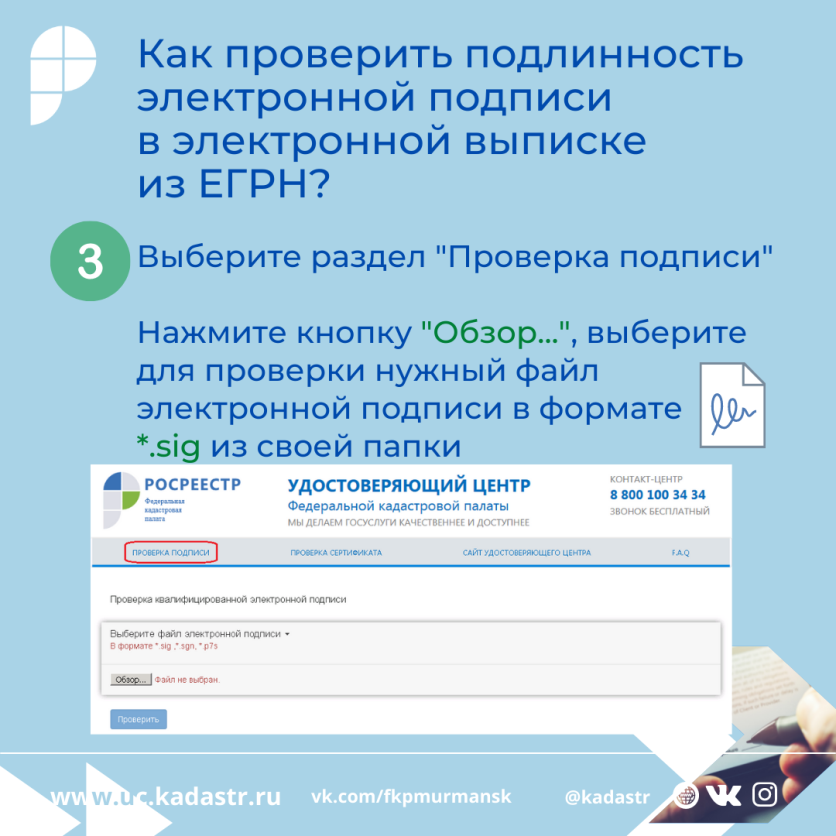 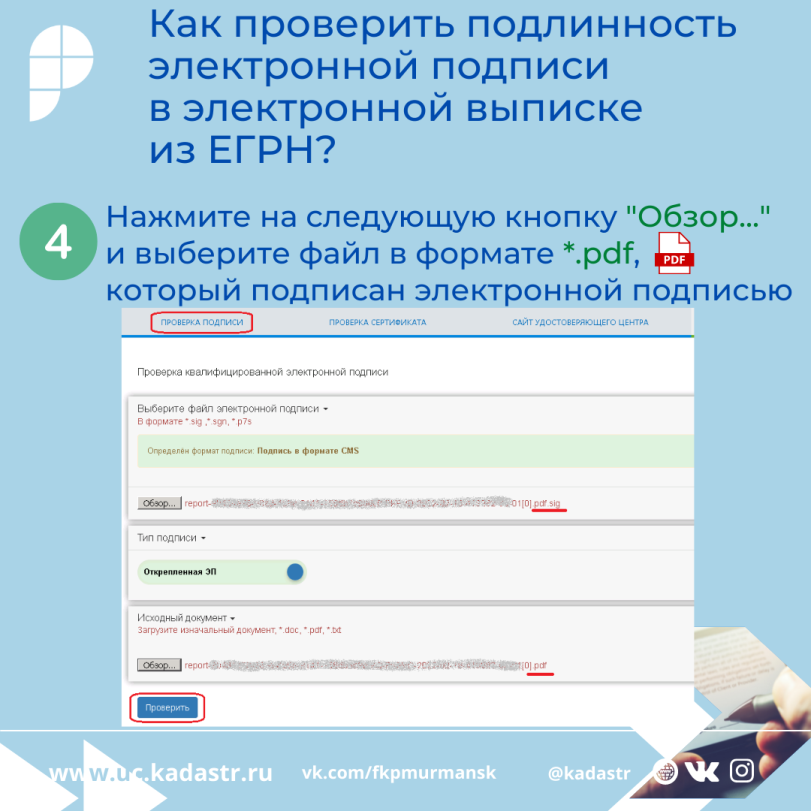 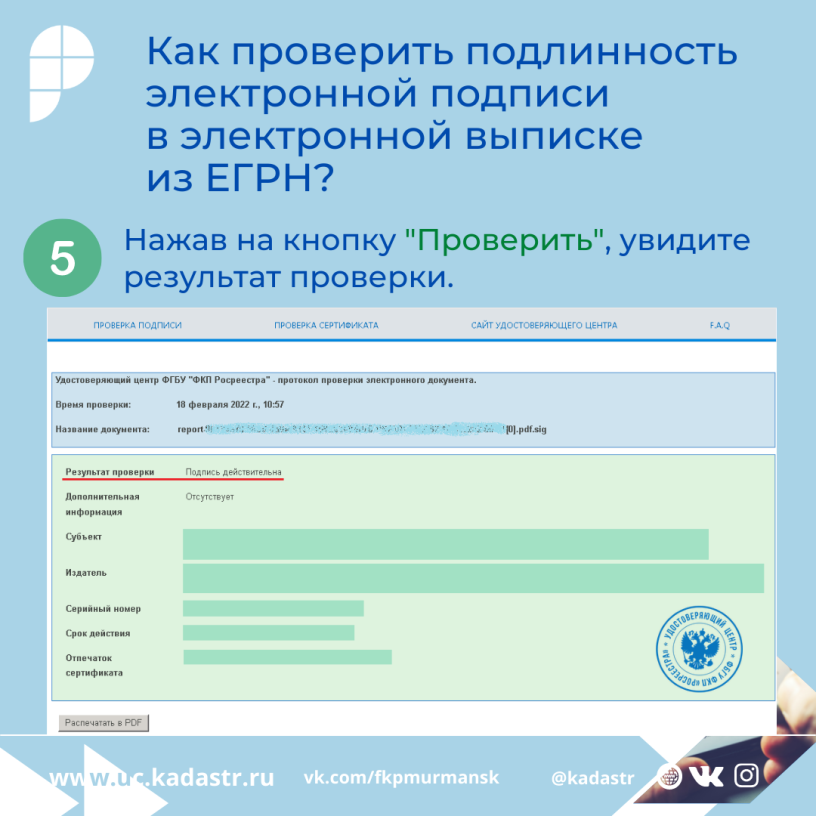 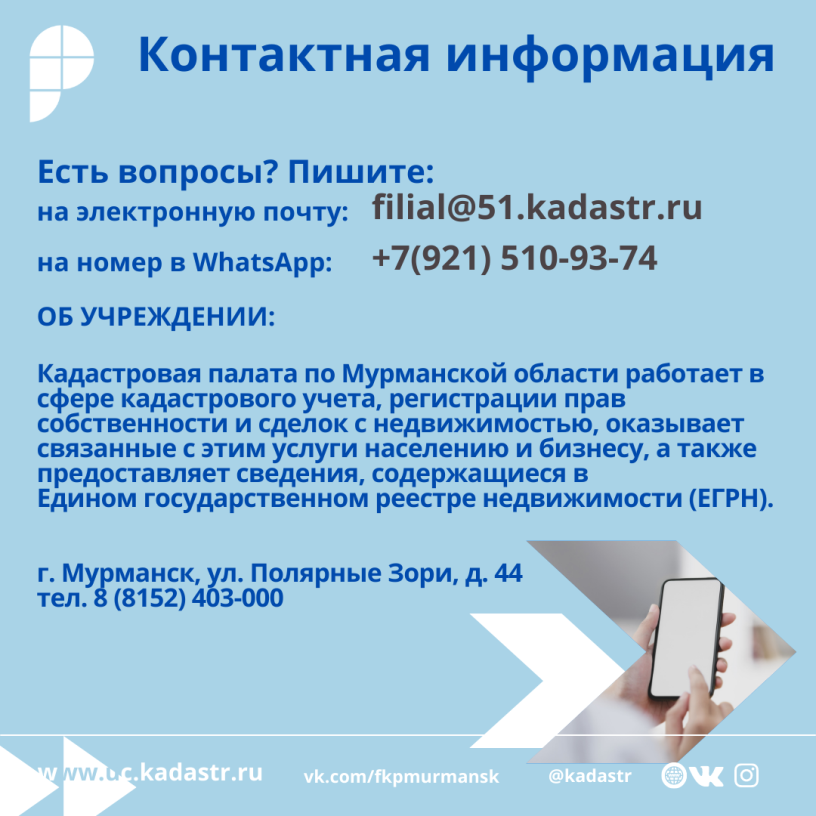 Кадастровая палата по Мурманской области приглашает граждан, кадастровых инженеров и представителей бизнес-сообществ в официальные группы в социальных сетях.Присоединяйтесь и будьте всегда в курсе событий! Instagram /kadastr_51    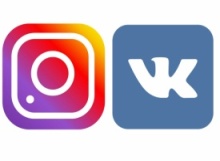 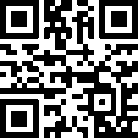 vk/fkpmurmansk              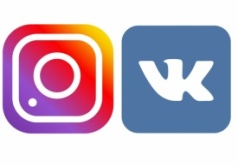 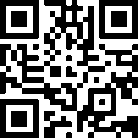 __________________________________________________________________Кадастровая палата по Мурманской области:Адрес: 183025, г. Мурманск, ул. Полярные Зори, д. 44Приемная: 8(8152) 40-30-00Официальный сайт: https://kadastr.ruВконтакте: https://vk.com/fkpmurmansk